Инструкция к считывателю CD-EM02Основная информация Считыватель CD-EM02 используется в системах контроля доступа (СКД) для считывания бесконтактных карт EM–Marine и передачи полученного кода карты по протоколам iButton (DallasTouchMemory, поддерживает однократную передачу, полностью совместим с работой контроллеров серии Z-5R) или Wiegand 26.Установка и подключениеУстановите считывающее устройство в нужное место и закрепите его винтами. При подключении питания к считывающему устройству загорится красный светодиод.Примечание 1: Не устанавливайте считывающие устройства ближе 10 см друг от друга. Для достижения необходимого расстояния считывателя от контроллера рекомендуется использовать UTP-кабель CAT5e.ЭксплуатацияРабота считывающего устройства без внешнего управления индикацией: 1) При подаче питания в режиме ожидания (в рабочей зоне нет считывающих карт) светодиод горит красным светом.2) При поднесении карты к считывателю светодиод загорается зеленым цветом на короткое время, затем выключается и считыватель издает короткий звуковой сигнал.3) Пока карта остается в считываемой зоне светодиодный индикатор выключен.Внешнее управление зеленым цветом светодиода и звуковым сигналом осуществляется путем замыкания соответствующих клемм (LED, BEEP) на общую клемму заземления 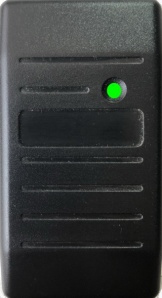 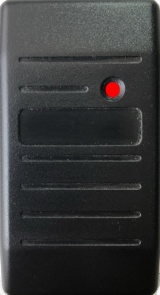 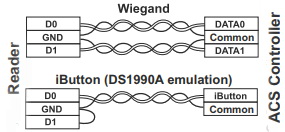 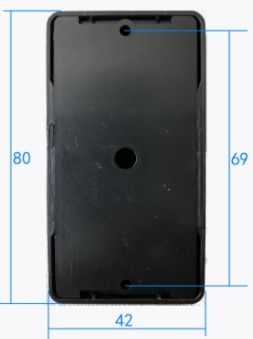 Характеристики- Рабочая частота: 125 кГц;- Поддерживаемый стандарт: EM-карты;- Расстояние для считывания карты: 2-14 см;- Выходной интерфейс: iButton (Dallas Touch Memory), Wiegand 26;- Расстояние считывания по линии от контроллера:• через протокол iButton: 15 м;• через протокол Wiegand 26: до 100 м;- Индикация состояния чтения карты: визуальный двухцветный светодиод, звуковой сигнализатор;- Управление индикацией: внутреннее или внешнее управление;- Напряжение питания: 12 В постоянного тока;- Ток в режиме ожидания: макс. 35 мА;- Размеры: 80 x 42 x 12 мм.Условия работыТемпература окружающей среды: -30...40°C.Влажность: до 80% при 25°C.• Характеристики прибора могут отличаться от описанных в данном руководстве при работе в нестандартных условиях.Комплектация- CD-EM02 считыватель: 1- Инструкция: 1- Винт 3х30: 2- Дюбель: 2ГарантияНа устройство распространяется ограниченная гарантия 12 месяцев с даты продажи.Гарантия теряет силу если:- данное Руководство не соблюдается;- устройство имеет физические повреждения;- в устройстве имеются видимые следы воздействия коррозийных химических веществ;- цепи устройства имеют видимые следы взлома прибора посторонними лицами.В период действия гарантии Производитель бесплатно отремонтирует устройство или заменит любые сломанные детали если неисправность вызвана дефектом производителя.ЖелтыйBEEPКоричневыйLEDБелый D1Зеленый D0Черный GNDКрасный 12V